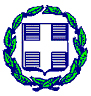 ΕΛΛΗΝΙΚΗ ΔΗΜΟΚΡΑΤΙΑΝΟΜΟΣ ΑΤΤΙΚΗΣΔΗΜΟΣ ΠΕΡΑΜΑΤΟΣΤΙΜΟΛΟΓΙΟ ΠΡΟΣΦΟΡΑΣ(ΣΥΜΠΛΗΡΩΝΕΤΑΙ ΑΠΟ ΤΟΝ ΠΡΟΜΗΘΕΥΤΗ)ΗΜΕΡΟΜΗΝΙΑ                                                                               ΥΠΟΓΡΑΦΗ/ ΣΦΡΑΓΙΔΑΑ/Α ΕΙΔΟΣ ΠΡΟΜΗΘΕΙΑΣΜΟΝΑΔΑΠΟΣ.ΕΝΔ. ΤΙΜΗ ΔΑΠΑΝΗΧΩΡΙΣ Φ.Π.Α1ΚΟΝΤΑΡΟΠΙΝΕΛΟ 2,5"τεμάχιο 502ΣΤΡΑΒΟΠΙΝΕΛΟ 1,5"τεμάχιο 503ΣΤΡΑΒΟΠΙΝΕΛΟ 2,5"τεμάχιο 504ΠΙΝΕΛΟ ΡΙΠΟΥΛΙΝΗΣ  1,5"τεμάχιο 505ΠΙΝΕΛΟ ΡΙΠΟΥΛΙΝΗΣ  2,5"τεμάχιο 506ΡΟΛΛΟ ΓΙΑ "ΠΛΑΣΤΙΚΟ" ΧΡΩΜΑ 18CM ΜΕ ΛΑΒΗτεμάχιο 1007ΚΥΛΙΝΔΡΟΣ ΡΟΛΛΟΥ ΒΑΨΙΜΑΤΟΣ 10 cm ΓΙΑ ΑΝΤΙΔΙΑΒΡΩΤΙΚΑ ,ΠΟΛΥΕΣΤΕΡΙΚΑ ΜΕ ΛΑΒΗτεμάχιο 508ΣΠΑΤΟΥΛΕΣ  ΣΤΟΚΑΡΙΣΜΑΤΟΣ 14 cm τεμάχιο 209ΣΠΑΤΟΥΛΕΣ  ΣΤΟΚΑΡΙΣΜΑΤΟΣ  20cmτεμάχιο 2010ΣΠΑΤΟΥΛΑ ΣΤΟΚΑΔΟΡΟΣ  6CMτεμάχιο 4011ΣΕΤ ΣΠΑΤΟΥΛΕΣ ΤΑΚΙΜΙ  ΑΝΟΞΕΙΔΩΤΕΣτεμάχιο 1012ΡΟΛΛΟ  ΒΑΨΙΜΑΤΟΣ ΚΑΛΟΡΙΦΕΡ , ΚΟΜΠΛΕ , ΑΠΟ ΝΑΪΛΟΝ 6cmτεμάχιο 4013ΚΟΝΤΑΡΙ ΒΑΦΗΣ ΠΤΥΣΣΟΜΕΝΟ ΜΕΤΑΛΛΙΚΟ 2mτεμάχιο 2014ΚΟΝΤΑΡΙ ΒΑΦΗΣ ΠΤΥΣΣΟΜΕΝΟ ΜΕΤΑΛΛΙΚΟ  3mτεμάχιο 2015ΣΥΡΜΑΤΙΝΗ ΒΟΥΡΤΣΑ ΧΕΙΡΟΣτεμάχιο 4016ΤΣΙΜΕΝΤΟΧΡΩΜΑ ΔΙΑΦΟΡΩΝ ΑΠΟΧΡΩΣΕΩΝ 9ltrτεμάχιο15017ΣΙΛΕΡΟΧΑΡΤΟ  Νο 80 -100-120-150τεμάχιο 10018ΓΥΑΛΟΧΑΡΤΟ  ΓΙΑ ΣΤΡΟΓΓΥΛΟ ΤΡΙΒΕΙΟ Φ 125 ΔΙΑΦΟΡΑ ΝΟΥΜΕΡΑτεμάχιο 5019ΓΥΑΛΟΧΑΡΤΑ ΣΦΟΥΓΓΑΡΑΚΙ (διάφορα νούμερα)τεμάχιο3020ΑΣΤΑΡΙ ΠΛΑΣΤΙΚΟΥ των  15LTRτεμάχιο1421ΜΟΝΩΤΙΚΟ ΧΡΩΜΑ των 9LTRτεμάχιο3322ΑΚΡΥΛΙΚΟΣ ΣΤΟΚΟΣ  (παρετίνη) των 20Kgrτεμάχιο3023ΣΙΔΗΡΟΣΤΟΚΟΣ 1Kgrτεμάχιο2024ΠΑΤΟΧΑΡΤΟ Διάφορα νούμερα μέτρο10025ΔΙΑΛΥΤΙΚΟ ΝΙΤΡΟΥ 5 Ltrτεμάχιο4526ΔΙΑΛΥΤΙΚΟ WHITE SPIRIT    5 Ltrτεμάχιο9027ΡΙΠΟΛΙΝΗ ΝΕΡΟΥ  Λευκή – ΟΙΚΟΛΟΓΙΚΗ 2,1/2 Ltrτεμάχιο4028ΑΣΤΑΡΙ ΜΕΤΑΛΛΩΝ των 10ltrτεμάχιο1029ΠΛΑΣΤΙΚΟ ΒΑΣΙΚΟ 750ml (διάφορα χρώματα)τεμάχιο 15030ΟΙΚΟΛΟΓΙΚΗ   ΒΕΛΑΤΟΥΡΑ ΝΕΡΟΥ 2,1/2 Ltrτεμάχιο4031ΑΚΡΥΛΙΚΟ ΧΡΩΜΑ ΛΕΥΚΟ των 9ltrτεμάχιο20832ΠΛΑΣΤΙΚΟ ΧΡΩΜΑ ΛΕΥΚΟ –ΟΙΚΟΛΟΓΙΚΟ 9 Ltrτεμάχιο21033ΣΠΡΕΙ (διαφόρων χρωμάτων)τεμάχια9234ΛΑΔΟΜΠΟΓΙΕΣ (διαφόρων χρωμάτων) 2,1/2LTRτεμάχια16035ΑΝΤΙΣΚΟΥΡΙΑΚΟ ΣΠΡΕΥ ΤΩΝ 400MLτεμάχιο4036ΠΡΟΣΤΑΤΕΥΤΙΚΟ & ΔΙΑΚΟΣΜΗΤΙΚΟ ΟΙΚΟΛΟΓΙΚΟ ΒΕΡΝΙΚΙ ΞΥΛΟΥ ΝΕΡΟΥ, ανεξαρτήτως  χρωματισμού 2 ,1/2 Ltrτεμάχιο9037ΞΥΣΤΡΑ -ΣΠΑΤΟΥΛΑ ΚΟΝΤΑΡΙΟΥ τεμάχιο 1038ΑΝΤΑΛΛΑΚΤΙΚΑ ΡΟΛΑΚΙΑ ΒΑΦΗΣ ΓΙΑ ΠΛΑΣΤΙΚΑ ΧΡΩΜΑΤΑ διάφορα μεγέθητεμάχιο 50039ΠΤΥΣΣΟΜΕΝΟ ΚΟΝΤΑΡΙ ΑΛΟΥΜΙΝΙΟΥ 6M τεμάχιο 1040ΣΤΟΚΟΣ ΕΛΑΣΤΟΜΕΡΗΣ τεμάχιο 2041 ΜΠΑΤΑΝΟΒΟΥΡΤΣΑ ΜΕΓΑΛΗτεμάχιο 3042ΞΥΣΤΡΑ ΤΖΑΜΙΩΝτεμάχιο 2043ΠΙΣΤΟΛΙ ΣΙΛΙΚΟΝΗΣ τεμάχιο 1544ΑΝΑΔΕΥΤΗΡΑΣ ΧΡΩΜΑΤΩΝτεμάχιο 1045ΧΑΡΤΟΤΑΙΝΙΑ ΠΛΑΤΟΥΣ 30mm-40mm-50mmτεμάχιο 20046ΝΤΟΥΚΟΧΑΡΤΑ τεμάχιο 15047ΠΟΛΥΟΥΡΕΘΑΝΗ ΜΕΓΑΛΗ (όχι πιστολιού)τεμάχιο9848ΣΙΛΙΚΟΝΗ ΠΙΣΤΟΛΙΟΥτεμάχιο20049ΣΙΛΙΚΟΝΟΥΧΟΣ ΣΤΟΚΟΣτεμάχιο6050ΤΑΙΝΙΕΣ ΔΙΠΛΗΣ ΟΨΕΩΣ 19mx5cmτεμάχιο2051ΛΕΥΚΟ ΑΚΡΥΛΙΚΟ ΧΡΩΜΑ ΔΙΑΓΡΑΜΜΙΣΗΣ ΟΔΩΝ 25Kgrτεμάχιο1552ΚΙΤΡΙΝΟ ΑΚΡΥΛΙΚΟ ΧΡΩΜΑ ΔΙΑΓΡΑΜΜΙΣΗΣ ΟΔΩΝ 25Kgrτεμάχιο3053ΥΔΑΤΟΔΙΑΛΥΤΟ, ΕΠΟΞΕΙΔΙΚΟ ΑΓΓΥΡΩΤΙΚΟ (ΑΣΤΑΡΙ)/ΕΠΙΣΤΡΩΣΗ ΔΥΟ ΣΥΣΤΑΤΙΚΩΝ 1 Kgr(Α+Β)τεμάχιο19354ΥΛΙΚΟ ΑΡΜΟΛΟΓΗΣΗΣ ΓΥΨΟΣΑΝΙΔΩΝ 5 gkrτεμάχιο2055ΣΚΑΦΑΚΙΑ ΒΑΨΙΜΑΤΟΣ ΜΙΚΡΑτεμάχιο5056ΣΚΑΦΑΚΙΑ ΒΑΨΙΜΑΤΟΣ ΜΕΓΑΛΑτεμάχιο5057ΣΦΡΑΓΙΣΤΙΚΟ ΥΛΙΚΟ ΠΟΛΥΟΥΡΕΘΑΝΗΣ (τύπου ΣΙΚΑΦΛΕΞ 291)τεμάχιο5058ΑΤΛΑΚΟΛ ΓΙΑ ΞΥΛΑ ΤΟΥ 1 kgrτεμάχιο1059ΑΤΛΑΚΟΛ ΓΙΑ ΜΑΡΜΑΡΑ ΤΟΥ 1 kgrτεμάχιο1060ΤΑΙΝΙΕΣ ΑΝΤΙΟΛΙΣΘΙΤΙΚΕΣ 19μέτρα χ 2cmτεμάχιο4061ΤΡΙΒΕΙΟ ΧΕΡΙΟΥτεμάχιο2062ΤΡΙΒΕΙΟ ΚΟΝΤΑΡΙΟΥτεμάχιο2063ΚΑΒΑΛΕΤΑτεμάχιο664ΤΡΙΒΙΔΙ ΣΟΥΒΑΤΖΙτεμάχιο2065ΠΡΙΟΝΙΑ 30cmτεμάχιο3066ΜΑΤΡΑΚΑΣ ΤΟΥ 1 ΚΙΛΟΥτεμάχιο2067ΣΦΥΡΙΑ ΤΩΝ 300grτεμάχιο2068ΒΕΛΟΝΙτεμάχιο2069ΚΑΛΕΜΙτεμάχιο2070ΤΑΝΑΛΙΕΣτεμάχιο1071ΜΑΤΣΑΚΟΝΙΑ ΤΩΝ 300grτεμάχιο1072ΣΙΔΗΡΟΠΡΙΟΝΟτεμάχιο1073ΚΟΦΤΑΚΙΑ ΓΙΑ ΣΥΡΜΑτεμάχιο1074ΠΕΝΣΑ Νο7τεμάχιο2075ΛΟΣΤΑΡΙΑ ΟΙΚΟΔΟΜΙΚΑ 60cm EΞΑΓΩΝΟτεμάχιο1076ΑΛΦΑΔΙΑ ΤΩΝ 50cmτεμάχιο2077ΜΕΤΡΟ ΞΥΛΙΝΟ 2μέτροτεμάχιο2078ΜΕΤΡΟ ΣΙΔΕΡΕΝΙΟ 5 μέτροτεμάχιο2079ΜΠΟΥΚΑΛΕΣ (map gas) για υδραυλικούςτεμάχιο1580ΔΙΣΚΟΥΣ ΚΟΠΗΣ ΜΑΡΜΑΡΩΝ 230cmτεμάχιο5081ΔΙΣΚΟΥΣ ΚΟΠΗΣ ΣΙΔΗΡΟΥ 125cmτεμάχιο20082ΔΙΣΚΟΥΣ ΚΟΠΗΣ ΣΙΔΗΡΟΥ 230cmτεμάχιο5083ΔΙΑΜΑΝΤΟΔΙΣΚΟΙ ΓΙΑ ΠΛΑΚΑΚΙΑ Φ125τεμάχιο1084ΜΠΑΛΑΝΤΕΖΑ ΜΕ ΦΩΣ 5 ΜΕΤΡΑ τεμάχιο585ΤΡΥΠΑΝΙΑ ΚΟΒΑΛΤΙΟΥ Νο6τεμάχιο586ΤΡΥΠΑΝΙΑ ΚΟΒΑΛΤΙΟΥ Νο8τεμάχιο587ΤΡΥΠΑΝΙΑ ΚΟΒΑΛΤΙΟΥ Νο10τεμάχιο588ΤΡΥΠΑΝΙΑ ΚΟΒΑΛΤΙΟΥ Νο12τεμάχιο589ΤΡΥΠΑΝΙΑ ΚΟΒΑΛΤΙΟΥ Νο14τεμάχιο590ΤΡΥΠΑΝΙΑ ΚΟΒΑΛΤΙΟΥ Νο16τεμάχιο591ΤΡΥΠΑΝΙΑ ΚΟΒΑΛΤΙΟΥ Νο18τεμάχιο592ΤΡΥΠΑΝΙΑ ΚΟΒΑΛΤΙΟΥ Νο20τεμάχιο593ΣΥΡΤΕΣ ΜΙΚΡΟΥΣτεμάχιο4094ΣΥΡΤΕΣ ΜΕΣΑΙΟΥΣ τεμάχιο4095ΣΥΡΤΕΣ ΜΕΓΑΛΟΥΣτεμάχιο4096ΣΥΡΜΑ ΚΟΥΛΟΥΡΑ ΟΙΚΟΔΟΜΙΚΟτεμάχιο4097ΓΩΝΙΕΣ 90 ΜΟΙΡΩΝ Νο 40τεμάχιο1098ΑΛΕΝ ΣΕΤ10 ΤΕΜ.τεμάχιο1099ΟΥΠΑ Νο6Κουτιά10100ΟΥΠΑ Νο8Κουτιά10101ΟΥΠΑ Νο10Κουτιά10102ΟΥΠΑ Νο12Κουτιά10103ΟΥΠΑ Νο14Κουτιά10104ΣΧΑΡΑΚΙΑ ΤΕΤΡΑΓΩΝΑ 10χ10τεμάχιο50105ΣΧΑΡΑΚΙΑ ΤΕΤΡΑΓΩΝΑ 12χ10τεμάχιο50106ΣΤΡΙΦΩΝΙΑ Νο10τεμάχιο1000107ΣΤΡΙΦΩΝΙΑ Νο12τεμάχιο1000108ΒΙΔΕΣ ΑΥΤΟΔΙΑΤΡΙΤΕΣ 2,5cmκουτιά2109ΒΙΔΕΣ ΑΥΤΟΔΙΑΤΡΙΤΕΣ 6,0cmκουτιά2110ΠΡΙΤΣΙΝΙΑ 4x14κουτιά10111ΑΦΑΛΟΙ Νο4τεμάχιο100112ΚΛΕΙΔΑΡΙΕΣ ΓΙΑ ΞΥΛΙΝΕΣ ΠΟΡΤΕΣτεμάχιο150113ΚΛΕΙΔΑΡΙΕΣ ΕΞΩΤΕΡΙΚΕΣ ΣΙΔΕΡΕΝΙΑΣ ΠΟΡΤΑΣτεμάχιο20114ΓΩΝΙΕΣ Νο30τεμάχιο100115ΓΩΝΙΕΣ Νο20τεμάχιο100116ΓΩΝΙΕΣ Νο10τεμάχιο100117ΜΕΝΤΕΣΕΔΕΣ ΓΙΑ ΠΟΡΤΑΚΙΑτεμάχιο100118ΠΟΔΑΡΑΚΙΑ ΓΙΑ ΝΤΟΥΛΑΠΙΑ Νο10τεμάχιο100119ΛΟΥΚΕΤΑ ΜΕΓΑΛΑτεμάχιο100120ΛΟΥΚΕΤΑ (τύπου HUKO) Νο50τεμάχιο150121ΠΟΜΟΛΑ ΔΙΑΦΟΡΩΝ ΕΙΔΩΝ ΓΙΑ ΕΣΩΤΕΡΙΚΕΣ ΠΟΡΤΕΣτεμάχιο100122ΞΥΛΟΒΙΔΕΣ ΣΕ ΠΑΚΕΤΟ Νο3,5Κουτιά5123ΞΥΛΟΒΙΔΕΣ ΣΕ ΠΑΚΕΤΟ Νο4Κουτιά5124ΞΥΛΟΒΙΔΕΣ ΣΕ ΠΑΚΕΤΟ Νο5Κουτιά5125ΠΡΟΚΕΣ 19χ45 ΣΕ ΚΟΥΤΙΑ ΤΩΝ 5KGτεμάχιο25126ΠΡΟΚΕΣ 16χ21 ΣΕ ΚΟΥΤΙΑ ΤΩΝ 5KGτεμάχιο10127ΑΤΣΑΛΟΠΡΟΚΕΣ 3,5χ50 ΚΟΥΤΙΑ των 100ΤΜΧτεμάχιο40128ΚΙΜΩΛΙΕΣ ΣΕ ΚΟΥΤΙτεμάχιο2129ΑΛΥΣΙΔΑ ΓΑΛΒΑΝΙΖΕ ΔΙΑΦΟΡΩΝ ΜΕΓΕΘΩΝκιλά300130ΛΑΣΤΙΧΑ  ½  ίντσα ΤΩΝ 50 ΜΕΤΡΩΝτεμάχιο20131ΩΧΡΑ ΣΕ ΣΚΟΝΗκιλά50ΣΥΝΟΛΟ :ΣΥΝΟΛΟ :Φ.Π.Α. 24% :Φ.Π.Α. 24% :ΓΕΝ. ΣΥΝΟΛΟ :ΓΕΝ. ΣΥΝΟΛΟ :